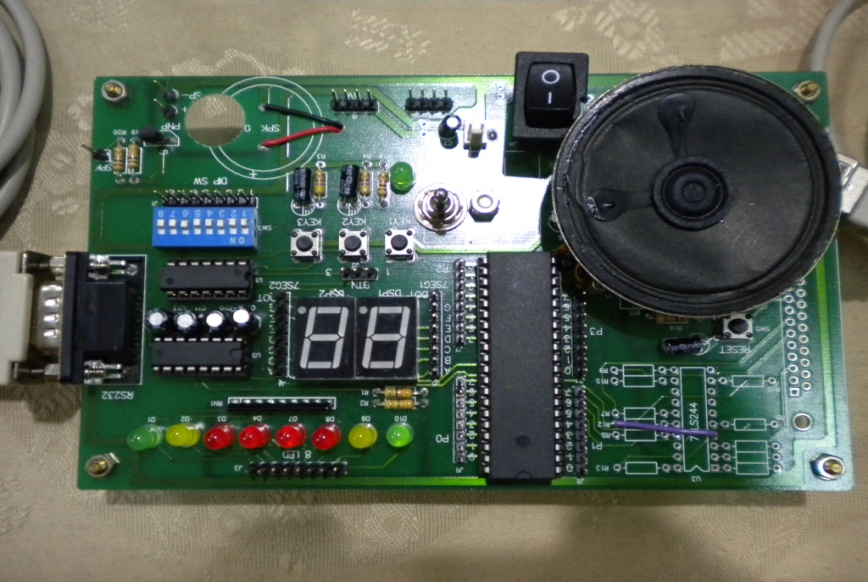 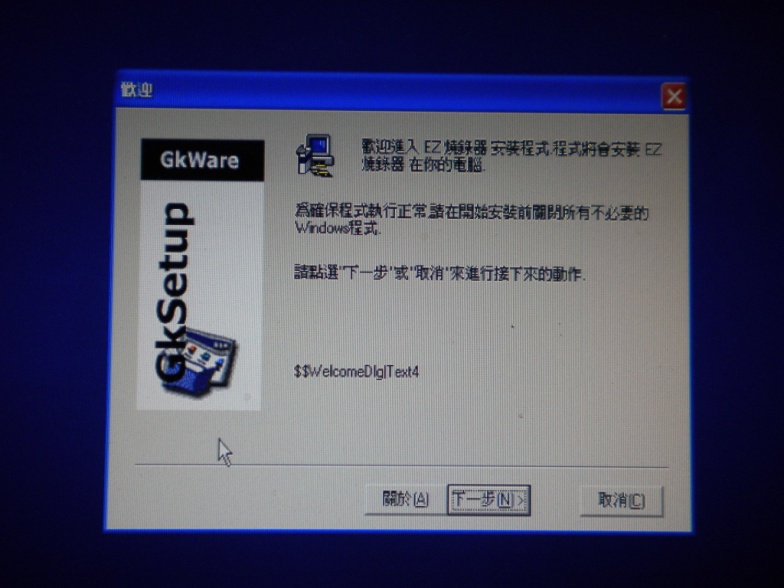 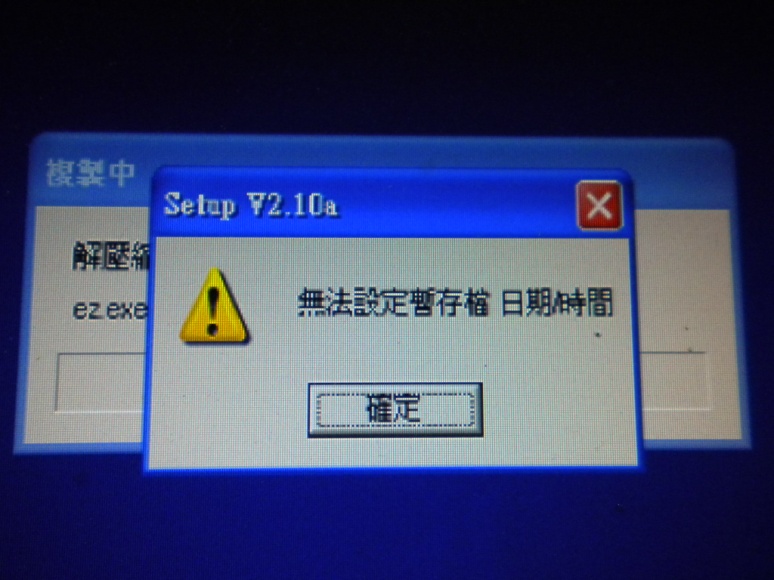 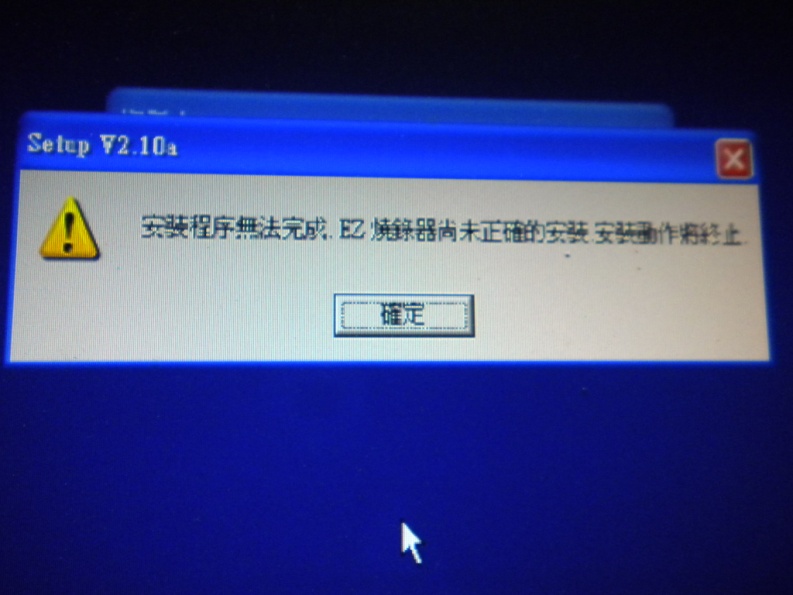 無法設定存檔 日期時間                           EZ燒錄器尚未安裝 版本v2.10 2.12都用過   